ĐỀ KIỂM TRA GIỮA KỲ I NĂM HỌC 2022 – 2023MÔN: LỊCH SỬ - ĐỊA LÍ 6THỜI GIAN: 60 PHÚTĐỀ 1A. PHÂN MÔN LỊCH SỬI. TRẮC NGHIỆM (2 điểm)Em hãy chọn đáp án đúng.1. Lịch chính thức của thế giới hiện nay dựa theo cách tính thời gian củaA. dương lịch.        B. âm lịch.       C. bát quái lịch.          D. ngũ hành lịch.A. Châu Á.        B. Châu Phi.              C. Châu Mĩ.                  D. Châu Âu. 2. Bầy người nguyên thủy là gì?A. Nhóm vài gia đình, có cùng huyết thống                     B. Đứng đầu là tộc trưởngC. Gồm vài gia đình sinh sống cùng nhau, có sự phân công lao động giữa nam và nữD. Có sự phân công lao động giữa nam và nữ3. Người nguyên thủy ở Việt Nam tìm kiếm thức ăn bằng cách nào?A. Săn bắt và hái lượm             B. Hái lượm                 C. Săn bắt         d. Mua bán4. Công cụ lao động và vũ khí bằng kim loại ra đời sớm nhất ởA. Tây Á và Đông Nam Á.              B. Tây Á và Nam Á.C. Tây Á và Bắc Phi.                       D. Tây Á và Nam Mĩ.II. TỰ LUẬN (3 điểm)Câu 1: (1.5 điểm) Em hãy trình bày các giai đoạn tiến triển của xã hội nguyên thủy? Câu 2: (1 điểm) Các sự kiện dưới đây xảy ra cách năm nay bao nhiêu năm? Năm 3000 TCN vua Na – mơ thống nhất Thượng và Hạ Ai cậpCuộc khởi nghĩa Hai Bà Trưng nổ ra năm 40Năm 30 TCN người La – Mã xâm chiếm Ai CậpNăm 539 TCN người Ba Tư xâm lược Lưỡng HàCâu 3: (0.5 điểm) Sự xuất hiện của công cụ lao động bằng kim loại có vai trò như thế nào đối với đối với sự chuyển biến và phân hóa từ xã hội nguyên thuỷ sang xã hội có giai cấp.B. PHÂN MÔN ĐỊA LÍI. TRẮC NGHIỆM (2 điểm)Em hãy chọn đáp án đúng.Câu 1: Kinh độ và vĩ độ của một địa điểm được gọi chung là?A. Kinh tuyên gốc					B. Tọa độ địa líC. Vĩ tuyến gốc					D. Phương hướng trên bản đồ Câu 2: Kinh tuyến gốc và vĩ tuyến gốc có chung điểm là cùng có số độ bằng A.  00   		 B.  300      		 C.  900     	   	D. 1800Câu 3: Những vĩ tuyến nằm từ Xích Đạo đến cực Bắc được gọi là:      A. Vĩ tuyến Bắc 	 B. Vĩ tuyến Nam	       C. Vĩ tuyến gốc 	D. Kinh tuyếnCâu 4: Trên bản đồ, đầu bên phải vĩ tuyến chỉ hướng: A. Bắc 	B. Nam 		C. Đông 		D. TâyCâu 5: Đường nối liền hai điểm cực Bắc và cực Nam trên quả Địa cầu:Đường xích đạo					B. Đường vĩ tuyến C. Đường kinh tuyến					D. Cả A, B, C đều saiCâu 6: Trên quả Địa cầu, nếu cứ cách 100 vẽ 1 kinh tuyến thì có tất cả là:12 kinh tuyến 	B. 24 kinh tuyến 	C. 36 kinh tuyến	D. 48 kinh tuyếnCâu 7: Dạng kí hiệu thể hiện sự phân bố tài nguyên khoáng sản trên bản đồ là:Tượng hình		B. Hình học	      C. Kí hiệu chữ	       D. Tượng hình và chữCâu 8: Nước ta nằm ở nửa cầuBắc và nửa cầu Đông	B. Bắc      C. Đông      D. Đông và nửa cầu NamII. TỰ LUẬN (3 điểm)Câu 1: (1,5 điểm): Dựa vào số ghi tỉ lệ của các bản đồ sau đây: 1: 600.000 và 1: 4.000.000, cho biết 5cm trên bản đồ ứng với bao nhiêu km trên thực địa?Câu 2: (0,5 điểm): Vì sao các vùng đất được vẽ trên bản đồ đều có sự biến dạng?Câu 3(1,0 điểm): Dựa vào bản đồ hành chính Hà Nội, em hãy xác định các loại kí hiệu điểm và kí hiệu đường?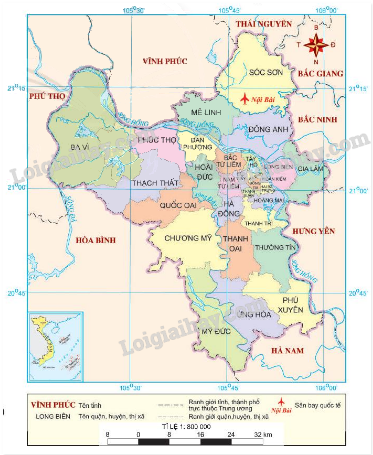 d) ĐÁP ÁN VÀ HƯỚNG DẪN CHẤMA. PHÂN MÔN LỊCH SỬI. TRẮC NGHIỆM ( 2 điểm)Mỗi câu đúng được 0.5đII. TỰ LUẬN (3 điểm)Câu 1. Em hãy trình bày các giai đoạn tiến triển của xã hội nguyên thủy?Xã hội nguyên thuỷ kéo dài hàng triệu năm với 2 giai đoạn: Bầy người nguyên thủy và công xã thị tộc. (0.5 điểm)Bầy người nguyên thủy: Gồm các gia đình sống cùng nhau, có sự phân công lao động nam, nữ. (0.5 điểm)Công xã thị tộc:  Gồm các gia đình có quan hệ huyết thống sinh sống cùng nhau, đứng đầu là tộc trưởng. (0.5 điểm)Câu 2:  Các sự kiện dưới đây xảy ra cách năm nay bao nhiêu năm?Năm 3000 TCN vua Na – mơ thống nhất Thượng và Hạ Ai cập -> cách ngày nay 5022 năm (0.25 điểm)Cuộc khởi nghĩa Hai Bà Trưng nổ ra năm 40 -> cách ngày nay 1982 năm (0.25 điểm)Năm 30 TCN người La – Mã xâm chiếm Ai Cập -> cách ngày nay 2052 năm (0.25 điểm)Năm 539 TCN người Ba Tư xâm lược Lưỡng Hà -> cách ngày nay 2561 năm (0.25 điểm)Câu 3: Sự xuất hiện của công cụ lao động bằng kim loại có vai trò quyết định dẫn đến sự chuyển biến và phân hóa từ xã hội nguyên thuỷ sang xã hội có giai cấp.+ Công cụ lao động bằng kim loại xuất hiện -> Canh tác nông nghiệp được mở rộng => năng suất lao động tăng, sản phẩm làm ra không chỉ đủ ăn mà còn dư thừa => xã hội dần có sự phân hóa người giàu, người nghèo. Xã hội nguyên thủy dần tan rã. Loài người đứng trước ngưỡng cửa của xã hội có giai cấp và nhà nước.  (0.5 điểm)B. PHÂN MÔN ĐỊA LÍI. TRẮC NGHIỆM ( 2 điểm)Mỗi câu đúng được 0.25đII. TỰ LUẬN (3 điểm)Câu1234Đáp ánACACCâu12345678Đáp ánBAACCCBANội dungĐiểmCâu 1:            600.000 x 5 cm = 3.000.000 cm = 30 km                               4.000.000 x 5 cm = 20.000.000 cm = 200 km  0.75 điểm0.75 điểmCâu 2: - Do bề mặt Trái Đất là một mặt cong, còn bản đồ là một mặt phẳng trên giấyDo phép chiếu đồ có sai số0.25 điểm0.25 điểmCâu 3: - Kí hiệu điểm: Sân bay.- Kí hiệu đường: Ranh giới tỉnh, thành phố, ranh giới quận, huyện.0.5 điểm0.5 điểm